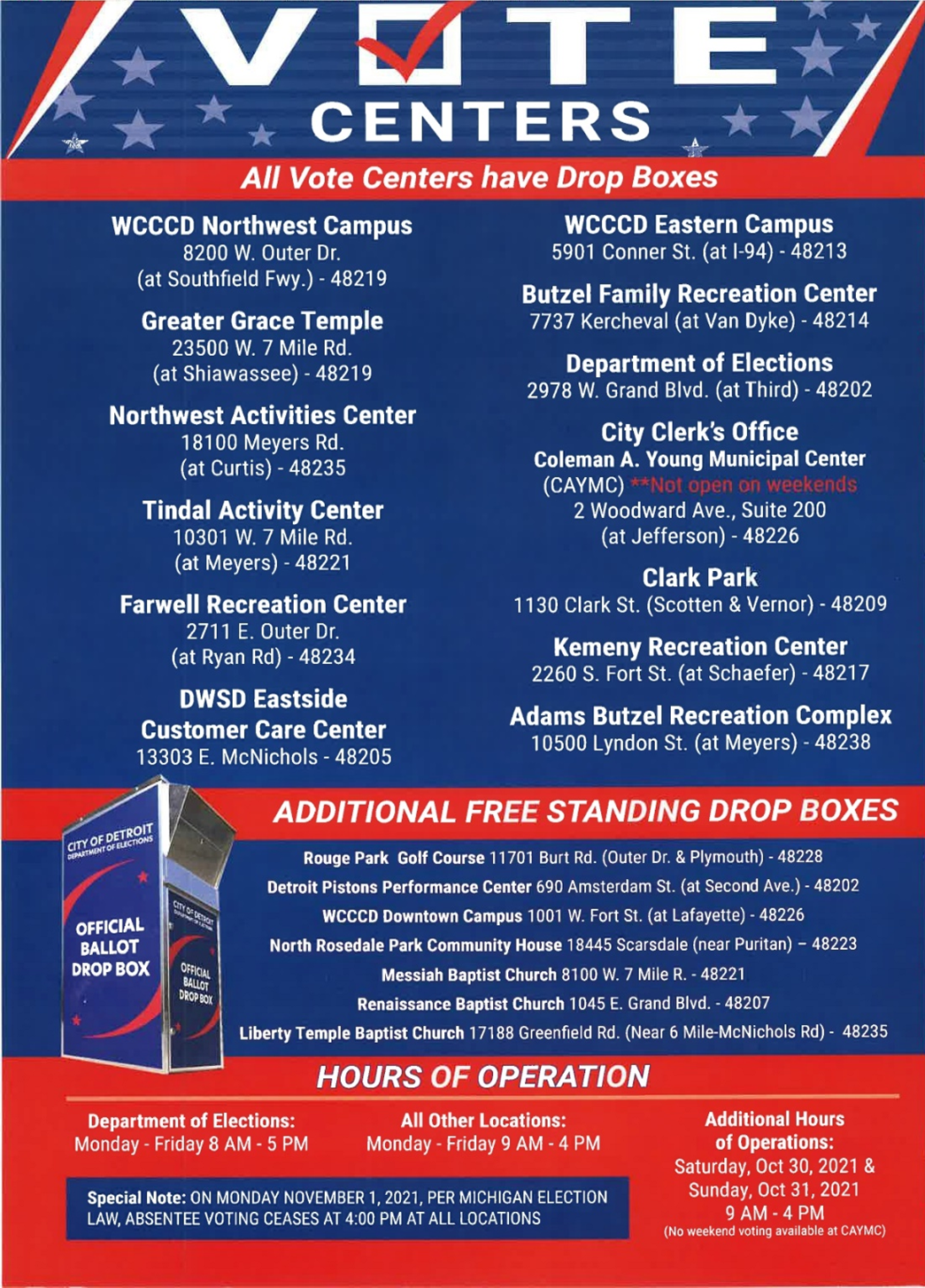 Text Alternative for the enclosed “Vote Centers” Flyer (blue background with a picture of the official ballot box, and the following displayed texts are provided below) City of Detroit Department of ElectionsVoting Satellite InformationAll Vote Centers have Drop BoxesADDITIONAL FREE STANDING DROP BOXESRouge Park Golf Course 11701 Burt Rd. (Outer Dr.  & Plymouth) Detroit, MI  48228Detroit Pistons Performance Center 690 Amsterdam St. (at Second Ave.) Detroit, MI  48202WCCCD Downtown Campus 1001 W. Fort St. (at Lafayette) Detroit, MI  48226North Rosedale Park Community House 18445 Scarsdale St. (at Puritan Ave.)Messiah Baptist 8100 W. Seven Mile Rd. Detroit, MI  48221Renaissance Baptist Church 1045 E. Grand Blvd. Detroit, MI 48207Liberty Temple Baptist Church 17188 Greenfield Rd. (Near 6 Mile/McNichols Rd) Detroit, MI  48235HOURS OF OPERATIONDepartment of Elections: Monday through Friday 8 AM to 5 PM	All Other Locations: Monday through Friday 9 AM to 4 PM	Additional Hours of Operations: 9 AM to 4 PM on Saturday, Oct 30, 2021 & Sunday, Oct 31, 2021 (No weekend voting available at CAYMC) Special Note: ON MONDAY NOVEMBER 1, 2021, PER MICHIGAN ELECTION LAW, ABSENTEE VOTING CEASES AT 4:00 PM AT ALL LOCATIONSWCCCD Northwest Campus8200 W. Outer Dr. (at Southfield Fwy.)Detroit, MI  48219WCCCD Eastern Campus5901 Conner St. (at I-94)Detroit, MI  48213Greater Grace Temple23500 W. Seven Mile Rd. (at Shiawassee Dr.)Detroit, MI  48219Butzel Family Recreation Center7737 Kercheval (at Van Dyke)Detroit, MI  48214Northwest Activities Center18100 Meyers Rd (at Curtis)Detroit, MI  48235Department of Elections2978 W. Grand Blvd. (at Third Ave)Detroit, MI  48202Tindal Activity Center10301 W. Seven Mile Rd. (at Meyers)Detroit, MI  48219City Clerk’s OfficeColeman A. Young Municipal Center (CAYMC)**Not Open on weekends**2 Woodward Ave., Suite 200 (at Jefferson Ave)Detroit, MI  48206Farwell Recreation Center2711 E. Outer Dr. (at Ryan Rd.)Detroit, MI  48234Clark Park1130 Clark St. (at Scotten Ave and Vernor Hwy.)Detroit, MI  48209DWSD EastsideCustomer Care Center13303 E. McNichols Rd.Detroit, MI  48205Kemeny Recreation Center2260 S. Fort St (at Schaefer Hwy)Detroit, MI  48217Adams Butzel Recreation Complex10500 Lyndon St. (at Meyers Rd.)Detroit, MI  48238